Employment ApplicationApplicant InformationEducationReferencesPrevious EmploymentDisclaimer and SignatureI certify that my answers are true and complete to the best of my knowledge. If this application leads to employment, I understand that false or misleading information in my application or interview may result in my release.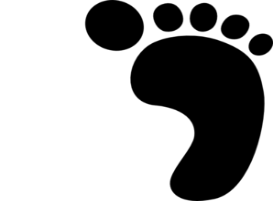 Full Name:Date:LastFirstFirstFirstM.I.Address:Street AddressStreet AddressStreet AddressStreet AddressStreet AddressStreet AddressStreet AddressApartment/Unit #CityCityCityCityStateStateStatePCPhone:EmailPosition Applied for:______________________________________________________________________________College:Address:From:To:Did you graduate?YESNOCertified:Other:Address:__________________________________________From:To:Did you graduate?YESNOCertified:Full Name:Relationship:Company:Phone:Address:Company:Phone:Address:Supervisor:Job Title:Starting Salary:Starting Salary:$Ending Salary:$Responsibilities:Responsibilities:Responsibilities:From:From:To:Reason for Leaving:Reason for Leaving:May we contact your previous supervisor for a reference?YESNOSignature:Date: